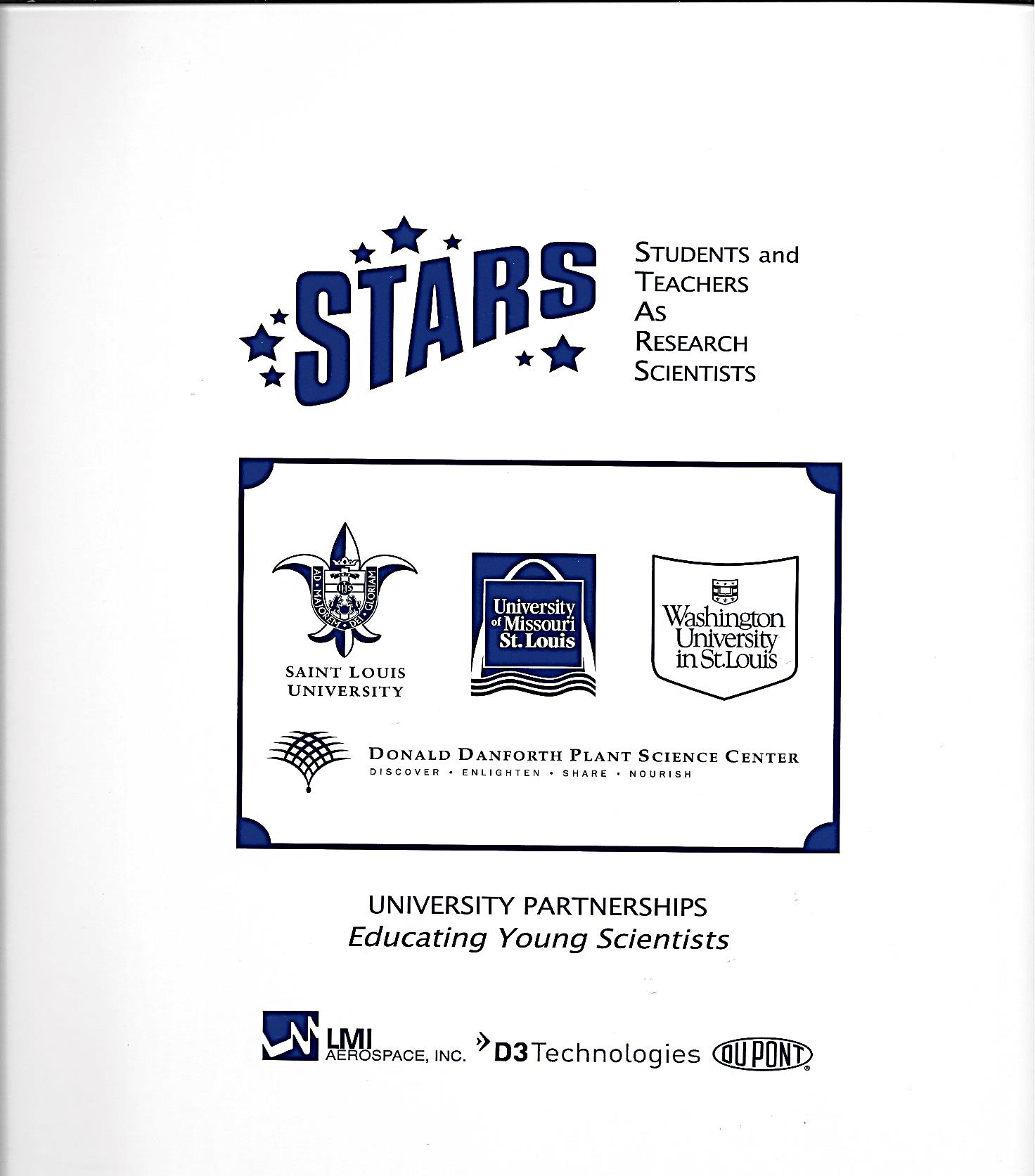 http://www.umsl.edu/~sep/STARS/index.html        	    IN PARTNERSHIP WITH:	                   		SPONSORED BY:                 	    	       Cortex Innovation Community    			University of Missouri-Saint Louis… Saint Louis University….Washington University in St. Louis			       Donald Danforth Plant Science Center     	       	St. Louis Symphony….Saint Louis Zoo…Monsanto Company… Academy of Science of St. Louis               	              	       Saint Louis University	 	   		Saint Louis Arc..John Burroughs School…St. Louis Children’s Hospital…St.  Joseph Institute for the Deaf	          	              	      Washington University in St. Louis   		UMKC School of Medicine….Missouri Botanical Garden….BioSTL              	              	      University of Missouri-St. Louis	                   	                                	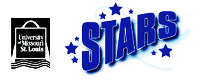 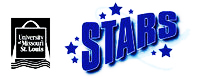 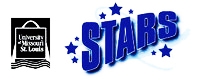 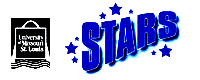 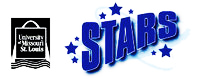    MONDAY   JUNE 10TUESDAYJUNE 11WEDNESDAYJUNE 12THURSDAYJUNE 13FRIDAYJUNE 148:00 – 8:30REGISTRATION & CONTINENTAL BREAKFASTScience Learning Building Atrium, UMSL NorthPark in Garage #52 on West DriveR
E
S
E
A
R
C
HStudentswork withtheirResearch Mentorsat theirrespectivecampus8:30 – 8:55STUDENT INTRODUCTIONSContinuedDR. KEN MARES “TEST QUESTIONS”DR. CHARLES GRANGER303 Benton HallR
E
S
E
A
R
C
HStudentswork withtheirResearch Mentorsat theirrespectivecampusF R I D A YREQUIREMENTE-MAIL THE TITLE AND A1-2 SENTENCE DESCRIPTIONOF YOURRESEARCHPAPERTO YOURADVISORBYNOONTODAYRESEARCHYour scheduleis based onthe discretionof yourResearch Mentor8:30 – 10:45WELCOME, ORIENTATION,INTRODUCTIONSDR. KEN MARESDR. CHARLES GRANGERDR. HEIDI HOPE303 Benton HallR
E
S
E
A
R
C
HStudentswork withtheirResearch Mentorsat theirrespectivecampus9:00 – 9:55“CIRCADIAN RYTHUM”DR. ERIK D. HERZOGProfessor of Biology Department of BiologyWashington Universityherzog@wustl.edu303 Benton HallR
E
S
E
A
R
C
HStudentswork withtheirResearch Mentorsat theirrespectivecampusF R I D A YREQUIREMENTE-MAIL THE TITLE AND A1-2 SENTENCE DESCRIPTIONOF YOURRESEARCHPAPERTO YOURADVISORBYNOONTODAYRESEARCHYour scheduleis based onthe discretionof yourResearch Mentor11:00 – 12:00LABORATORY SAFETY and COMPLIANCE TRAININGAngie Dartt and Briana Davis, WUSTL  – 303 Benton HallRenee Knoll and Nick Pierce-Cramer, DDPSC, STLCOP and SLU  – 412 Science Learning Building Jeffrey Evers,  UMSL  –  413 Science Learning BuildingR
E
S
E
A
R
C
HStudentswork withtheirResearch Mentorsat theirrespectivecampus9:00 – 9:55“CIRCADIAN RYTHUM”DR. ERIK D. HERZOGProfessor of Biology Department of BiologyWashington Universityherzog@wustl.edu303 Benton HallR
E
S
E
A
R
C
HStudentswork withtheirResearch Mentorsat theirrespectivecampusF R I D A YREQUIREMENTE-MAIL THE TITLE AND A1-2 SENTENCE DESCRIPTIONOF YOURRESEARCHPAPERTO YOURADVISORBYNOONTODAYRESEARCHYour scheduleis based onthe discretionof yourResearch Mentor11:00 – 12:00LABORATORY SAFETY and COMPLIANCE TRAININGAngie Dartt and Briana Davis, WUSTL  – 303 Benton HallRenee Knoll and Nick Pierce-Cramer, DDPSC, STLCOP and SLU  – 412 Science Learning Building Jeffrey Evers,  UMSL  –  413 Science Learning BuildingR
E
S
E
A
R
C
HStudentswork withtheirResearch Mentorsat theirrespectivecampus10:05 – 11:20“MATHEMATICS & MUSIC”Professor EMILY ROSS.Associate Teaching  ProfessorDept. of Math & Computer ScienceUMSLrossem@umsl.eduDR. ZACHARY CAIRNSAssociate ProfessorDept. of MusicUMSLcairnsz@umsl.edu303 Benton HallR
E
S
E
A
R
C
HStudentswork withtheirResearch Mentorsat theirrespectivecampusF R I D A YREQUIREMENTE-MAIL THE TITLE AND A1-2 SENTENCE DESCRIPTIONOF YOURRESEARCHPAPERTO YOURADVISORBYNOONTODAYRESEARCHYour scheduleis based onthe discretionof yourResearch Mentor12:00-12:50BUFFET LUNCHMillennium Student Ctr. (MSC)Century B and C  – Third Floor1:00 STUDENT PHOTOS  LAB COAT FITTINGS  UMSL ID CARDS You MUST Bring a Current Photo ID to Room 285Please visit cashiers for parking and metro pass5.   Adjourn for the dayR
E
S
E
A
R
C
HStudentswork withtheirResearch Mentorsat theirrespectivecampus10:05 – 11:20“MATHEMATICS & MUSIC”Professor EMILY ROSS.Associate Teaching  ProfessorDept. of Math & Computer ScienceUMSLrossem@umsl.eduDR. ZACHARY CAIRNSAssociate ProfessorDept. of MusicUMSLcairnsz@umsl.edu303 Benton HallR
E
S
E
A
R
C
HStudentswork withtheirResearch Mentorsat theirrespectivecampusF R I D A YREQUIREMENTE-MAIL THE TITLE AND A1-2 SENTENCE DESCRIPTIONOF YOURRESEARCHPAPERTO YOURADVISORBYNOONTODAYRESEARCHYour scheduleis based onthe discretionof yourResearch Mentor12:00-12:50BUFFET LUNCHMillennium Student Ctr. (MSC)Century B and C  – Third Floor1:00 STUDENT PHOTOS  LAB COAT FITTINGS  UMSL ID CARDS You MUST Bring a Current Photo ID to Room 285Please visit cashiers for parking and metro pass5.   Adjourn for the dayR
E
S
E
A
R
C
HStudentswork withtheirResearch Mentorsat theirrespectivecampus11:30 – 12:15BUFFET LUNCHMSC Century B and CR
E
S
E
A
R
C
HStudentswork withtheirResearch Mentorsat theirrespectivecampusF R I D A YREQUIREMENTE-MAIL THE TITLE AND A1-2 SENTENCE DESCRIPTIONOF YOURRESEARCHPAPERTO YOURADVISORBYNOONTODAYRESEARCHYour scheduleis based onthe discretionof yourResearch Mentor12:00-12:50BUFFET LUNCHMillennium Student Ctr. (MSC)Century B and C  – Third Floor1:00 STUDENT PHOTOS  LAB COAT FITTINGS  UMSL ID CARDS You MUST Bring a Current Photo ID to Room 285Please visit cashiers for parking and metro pass5.   Adjourn for the dayR
E
S
E
A
R
C
HStudentswork withtheirResearch Mentorsat theirrespectivecampusRESEARCHYour scheduleis based onthe discretionof yourResearch MentorR
E
S
E
A
R
C
HStudentswork withtheirResearch Mentorsat theirrespectivecampusF R I D A YREQUIREMENTE-MAIL THE TITLE AND A1-2 SENTENCE DESCRIPTIONOF YOURRESEARCHPAPERTO YOURADVISORBYNOONTODAYRESEARCHYour scheduleis based onthe discretionof yourResearch MentorMONDAYJUNE 17TUESDAYJUNE 18WEDNESDAYJUNE 19THURSDAYJUNE 20FRIDAYJUNE 218:00 – 8:25Research Paper UpdateDR. HEIDI HOPEDirector BiologyConfluence Discovery Technologieshhope@confluencestl.com 303 Benton HallR
E
S
E
A
R
C
HYour schedule isbased onthe discretionof yourResearch Mentor8:30 – 10:10“MOCK APPLICATION CASE STUDY”Recruitment - Admissions OfficeWashington University303 Benton HallUMSL-303 Benton HallWASHU- 231 Benton HallSTU, STLCOP, DDPSC- 104 Benton HallR
E
S
E
A
R
C
HYour schedule isbased onthe discretionof yourResearch MentorF R I D A YREQUIREMENT E-MAIL THEINTRODUCTION START & REFERENCESFOR YOURRESEARCHPAPERTO YOURADVISORAND MENTOROR MENTOR DESIGNEEBYNOONTODAYRESEARCHYour schedule is based on the discretion of yourResearch Mentor 8:30 – 9:25 “HOW TO MAKE A GOOD PRESENTATION”DR. DAN RUZICKAResearch ScientistBayerdan.ruzicka@bayer.com303 Benton HallR
E
S
E
A
R
C
HYour schedule isbased onthe discretionof yourResearch Mentor10:15-11:25“MEDICAL ETHICS”DR. IRA KODNERColorectal SurgeonDirector of the Washington Univ. Center for the Study of Ethics and Human Values303 Benton Hallkodner@wustl.edu11:30 – 12:15BUFFET LUNCHMSC Century B and CR
E
S
E
A
R
C
HYour schedule isbased onthe discretionof yourResearch MentorF R I D A YREQUIREMENT E-MAIL THEINTRODUCTION START & REFERENCESFOR YOURRESEARCHPAPERTO YOURADVISORAND MENTOROR MENTOR DESIGNEEBYNOONTODAYRESEARCHYour schedule is based on the discretion of yourResearch Mentor 9:35 – 10:25“ECOLOGY OF  INVASIVE  SPECIES IN MISSOURI:  WHO DOES WHAT TO WHOM”DR. ROBERT MARQUISProfessorDepartment of BiologyUniversity of Missouri-St. Louisrobert_marquis@umsl.edu303 Benton Hall________________________________10:35 – 11:30“Protecting Wildlife through Conservation Medicine”Sharon DeemDVM, PhD, DACZMDirector, Institute for Conservation MedicineSt. Louis Zoodeem@stlzoo.org  Benton Hall________________________________11:40 – 12:00BUFFET LUNCHMSC Century B and CR
E
S
E
A
R
C
HYour schedule isbased onthe discretionof yourResearch Mentor10:15-11:25“MEDICAL ETHICS”DR. IRA KODNERColorectal SurgeonDirector of the Washington Univ. Center for the Study of Ethics and Human Values303 Benton Hallkodner@wustl.edu11:30 – 12:15BUFFET LUNCHMSC Century B and CR
E
S
E
A
R
C
HYour schedule isbased onthe discretionof yourResearch MentorF R I D A YREQUIREMENT E-MAIL THEINTRODUCTION START & REFERENCESFOR YOURRESEARCHPAPERTO YOURADVISORAND MENTOROR MENTOR DESIGNEEBYNOONTODAYRESEARCHYour schedule is based on the discretion of yourResearch Mentor 11:30 – 12:25CHAIR LUNCH (look for you name on the list in the front of the room)11:30 – 12:25CHAIR LUNCH (look for you name on the list in the front of the room)RESEARCHYour schedule isbased onthe discretionof yourResearch MentorRESEARCHYour schedule isbased onthe discretionof yourResearch MentorMONDAYJUNE 24TUESDAYJUNE 25WEDNESDAYJUNE 26THURSDAYJUNE 27FRIDAYJUNE 288:30 - 9:50“FACTS AND FICTION -THE INTERVIEWING PROCESS FOR COLLEGE ADMISSIONS”Dr. DAVID MONTANIClinical Instructor of Psychiatry WUSTL School of Medicinedavidmotani@gmail.com 303 Benton HallMS.NANETTE TARBOUNIDirector, College CounselingJohn Burroughs Schoolntarbouni@jburroughs.org 303 Benton HallR
E
S
E
A
R
C
HYour schedule isbased onthe discretionof yourResearch Mentor8:30 – 9:25“Issues for the Hearing Impaired.”Ms. Zareena KochDirector of DevelopmentSt. Joseph Institute for the Deafzkoch@sjid.org303 Benton HallR
E
S
E
A
R
C
HYour schedule is based onthe discretion of your Research MentorF R I D A YREQUIREMENT E-MAIL YOURADVISOR AND MENTOR OR MENTOR DESIGNEE BYNOON TODAY - ADDING MATERIALS AND METHODS WHILE CONTINUING TO WORK ON INTRO & REFERENCES.RESEARCHYour schedule is based on the discretion of yourResearch Mentor8:30 - 9:50“FACTS AND FICTION -THE INTERVIEWING PROCESS FOR COLLEGE ADMISSIONS”Dr. DAVID MONTANIClinical Instructor of Psychiatry WUSTL School of Medicinedavidmotani@gmail.com 303 Benton HallMS.NANETTE TARBOUNIDirector, College CounselingJohn Burroughs Schoolntarbouni@jburroughs.org 303 Benton HallR
E
S
E
A
R
C
HYour schedule isbased onthe discretionof yourResearch Mentor9:30 – 10:15“COLLEGE ESSAY WRITING”TBAWashington University 303 Benton HallR
E
S
E
A
R
C
HYour schedule is based onthe discretion of your Research MentorF R I D A YREQUIREMENT E-MAIL YOURADVISOR AND MENTOR OR MENTOR DESIGNEE BYNOON TODAY - ADDING MATERIALS AND METHODS WHILE CONTINUING TO WORK ON INTRO & REFERENCES.RESEARCHYour schedule is based on the discretion of yourResearch Mentor10:00 – 11:30“CRASH COURSE IN HEALTH DISPARITIES”WILL ROSS, M.D.Professor, Dept. of Internal MedicineWashington University rossw@wustl.edu BOB HANSMANAssociate ProfessorGephardt Institute Faculty FellowWashington Universityhansman@wustl.edu JORGE RIOPEDREPresident Casa de Saludjriopedre@casadesaludstl.org 303 Benton Hall11:35 - 12:15BUFFET LUNCH*Pickup – Cardinals Tickets*MSC Century B and CRESEARCHYour schedule is based onthe discretion of yourResearch MentorR
E
S
E
A
R
C
HYour schedule isbased onthe discretionof yourResearch Mentor10:20 – 11:50“GETTING READYFOR A CAREER IN MEDICINE”10:20-10:55  Dr. ANGELA HIRBE, M.D., Ph.D.Assistant Professor of MedicineWashington Universityhirbea@wustl.edu11:00-11:50  JAN ROGERSSt. Louis Children’s’ HospitalThe Children’s Discovery InstituteThe Frontline for HOPEJan.rogers@bjc.org 303 Benton Hall                 12:00 - 12:30BUFFET LUNCHMSC  Century B and CRESEARCHYour schedule isbased onthe discretionof yourResearch MentorR
E
S
E
A
R
C
HYour schedule is based onthe discretion of your Research MentorF R I D A YREQUIREMENT E-MAIL YOURADVISOR AND MENTOR OR MENTOR DESIGNEE BYNOON TODAY - ADDING MATERIALS AND METHODS WHILE CONTINUING TO WORK ON INTRO & REFERENCES.RESEARCHYour schedule is based on the discretion of yourResearch MentorR
E
S
E
A
R
C
HYour schedule isbased onthe discretionof yourResearch Mentor6:15PM : 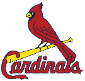 VS.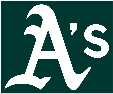 R
E
S
E
A
R
C
HYour schedule is based onthe discretion of your Research MentorF R I D A YREQUIREMENT E-MAIL YOURADVISOR AND MENTOR OR MENTOR DESIGNEE BYNOON TODAY - ADDING MATERIALS AND METHODS WHILE CONTINUING TO WORK ON INTRO & REFERENCES.RESEARCHYour schedule is based on the discretion of yourResearch MentorMONDAYJULY 1TUESDAYJULY 2WEDNESDAYJULY 3THURSDAYJULY 4FRIDAYJULY 5R
E
S
E
A
R
C
HYourschedule isbased onthe discretionof yourResearch MentorR
E
S
E
A
R
C
HYourschedule isbased onthe discretionof yourResearch MentorR
E
S
E
A
R
C
HYourschedule isbased onthe discretionof yourResearch Mentor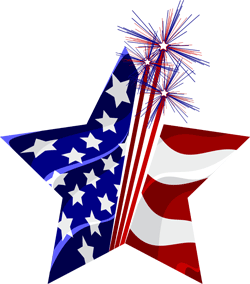 HOLIDAYF R I D A YREQUIREMENT E-MAILYOURADVISOR AND MENTOR OR MENTOR DESIGNEE BY  NOON TODAY ADDING THE START OF YOUR RESULTS AND DISCUSSION WHILE CONTINUING TO WORK ON OTHER SECTIONS.RESEARCHYour schedule is based on the discretion of yourResearch MentorMONDAYJULY 8TUESDAYJULY 9WEDNESDAYJULY 10THURSDAYJULY 11FRIDAYJULY 128:30 – 9:50“NERVE INJURIES and CORRECTIVE PROCEDURESAMY MOORE, MDAssistant Professor of SurgeryPlastic and Reconstructive Surgery CenterDepartment of SurgeryWUSTL School of Medicinemooream@wudosis.wustl.edu303 Benton Hall“WASHU surgeon is a pioneer in treatment of children with rare paralysis”R
E
S
E
A
R
C
HYourschedule isbased onthe discretionof yourResearch Mentor8:00 – 8:25PAPER Q & A WITH YOUR ADVISOR409 SLB-  Hamper – Woerndle – Oberle - H. Hope – Fix412 SLB – Weinberg- M. Hope – Bulmash - Burnette – Granok – Foster413 SLB- Berger –Kaul- Stillwell – Pufalh - Humphries – Spingola - JarrettR
E
S
E
A
R
C
HYourschedule isbased onthe discretionof yourResearch MentorMANDATORY!YOU AREREQUIREDTO E-MAILYOURRESEARCHPAPER (INCLUDING ABSTRACT)TO YOURADVISORAND MENTOROR MENTOR DESIGNEEBYNOONTODAYRESEARCHYourschedule isbased onthediscretionof yourResearch Mentor8:30 – 9:50“NERVE INJURIES and CORRECTIVE PROCEDURESAMY MOORE, MDAssistant Professor of SurgeryPlastic and Reconstructive Surgery CenterDepartment of SurgeryWUSTL School of Medicinemooream@wudosis.wustl.edu303 Benton Hall“WASHU surgeon is a pioneer in treatment of children with rare paralysis”R
E
S
E
A
R
C
HYourschedule isbased onthe discretionof yourResearch Mentor8:30 – 9:30“ST. LOUIS' BIOSCIENCEINNOVATION ECOSYSTEM”MR. DONN RUBINPresident and CEOBioSTLdrubin@biostl.org303 Benton HallR
E
S
E
A
R
C
HYourschedule isbased onthe discretionof yourResearch MentorMANDATORY!YOU AREREQUIREDTO E-MAILYOURRESEARCHPAPER (INCLUDING ABSTRACT)TO YOURADVISORAND MENTOROR MENTOR DESIGNEEBYNOONTODAYRESEARCHYourschedule isbased onthediscretionof yourResearch Mentor10:00 - 11:3010:00 – 10:30 “AUTISM:  WHAT IS IT?WHO IS AFFECTED?WHAT IS BEING DONE?”Dr. Michael Quinn and Julie PreussSt. Louis Arcmquinn@slarc.orgjpreuss@slarc.org303 Benton Hall10:30 – 11:30 “FINDING KANSAS:  LIVING AND DECODING ASPERGER’S SYNDROME”Aaron Likens, Author303 Benton Hall__________________________________11:40 – 12:30BUFFET LUNCHMSC Century B and C11:40 – 12:25CHAIR LUNCH (look for you name on the list in the front of the room)R
E
S
E
A
R
C
HYourschedule isbased onthe discretionof yourResearch Mentor9:35 – 10:30“THE GREAT BIG WORLD OF TINY MICROORGANISMS:  AN EXPLORATION OF MICROBIOMES”DR. BLYTHE JANOWIAKAssociate Professor, Biology Dept.Saint Louis Universitybjanowia@slu.edu303 Benton HallR
E
S
E
A
R
C
HYourschedule isbased onthe discretionof yourResearch MentorMANDATORY!YOU AREREQUIREDTO E-MAILYOURRESEARCHPAPER (INCLUDING ABSTRACT)TO YOURADVISORAND MENTOROR MENTOR DESIGNEEBYNOONTODAYRESEARCHYourschedule isbased onthediscretionof yourResearch Mentor10:00 - 11:3010:00 – 10:30 “AUTISM:  WHAT IS IT?WHO IS AFFECTED?WHAT IS BEING DONE?”Dr. Michael Quinn and Julie PreussSt. Louis Arcmquinn@slarc.orgjpreuss@slarc.org303 Benton Hall10:30 – 11:30 “FINDING KANSAS:  LIVING AND DECODING ASPERGER’S SYNDROME”Aaron Likens, Author303 Benton Hall__________________________________11:40 – 12:30BUFFET LUNCHMSC Century B and C11:40 – 12:25CHAIR LUNCH (look for you name on the list in the front of the room)R
E
S
E
A
R
C
HYourschedule isbased onthe discretionof yourResearch Mentor10:35 - 11:25“SAINT LOUIS UNIVERSITYUNDERGRADUATE ADMISSIONS”Susan Lutz, M.A.Assistant Director of Local RecruitmentSaint Louis University
Office of Admissionsusan.lutz@slu.edu__________________________________11:40 – 12:25BUFFET LUNCHMSC Century B and C11:40 – 12:25CHAIR LUNCH (look for you name on the list in the front of the room)R
E
S
E
A
R
C
HYourschedule isbased onthe discretionof yourResearch MentorMANDATORY!YOU AREREQUIREDTO E-MAILYOURRESEARCHPAPER (INCLUDING ABSTRACT)TO YOURADVISORAND MENTOROR MENTOR DESIGNEEBYNOONTODAYRESEARCHYourschedule isbased onthediscretionof yourResearch Mentor                      12:30 – 1:15pm                    (FOR INTERESTED STUDENTS)“SCIENCE FAIR COMPETITIONS”DR. BRUCE HAMPERHonors Fair ChairmanTeaching ProfessorUniversity of Missouri-St. Louishamperb@umsl.eduMS. PEGGY NACKEDirectorSpecial Projects / EventsAcademy of Science St. Louispeggyn@academyofsciencestl.orgMSC Room 313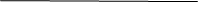 RESEARCHYour schedule is based onthe discretion of yourResearch MentorR
E
S
E
A
R
C
HYourschedule isbased onthe discretionof yourResearch Mentor12:35 – 2:00(FOR INTERESTED STUDENTS)“UMKC SIX-YEAR MEDICAL SCHOOL”Ms. Alexandra RichterAssistant Manager of Admissions and Recruitmentrichteram@umkc.eduMSC Student Gov’t. Assoc. (SGA) 3rd fl.RESEARCHYour schedule is based onthe discretion of yourResearch MentorR
E
S
E
A
R
C
HYourschedule isbased onthe discretionof yourResearch MentorMANDATORY!YOU AREREQUIREDTO E-MAILYOURRESEARCHPAPER (INCLUDING ABSTRACT)TO YOURADVISORAND MENTOROR MENTOR DESIGNEEBYNOONTODAYRESEARCHYourschedule isbased onthediscretionof yourResearch MentorMONDAYJULY 15TUESDAYJULY 16WEDNESDAYJULY 17THURSDAYJULY 18FRIDAYJULY 198:00 – 8:25PAPER Q & A WITH YOUR ADVISOR409 SLB-  Hamper – Woerndle – Oberle - H. Hope - Fix412 SLB – Weinberg- M. Hope – Bulmash - Burnette – Granok – Foster413 SLB- Berger - Kaul – Stillwell – Pufalh - Humphries – Spingola - Jarrett MENTORPAPERPRESENTATIONYourschedule isbased onthediscretionof yourResearchMentor                8:30 – 9:30 CONFIRMATION         CEREMONY      REHEARSAL104 StadlerR
E
S
E
A
R
C
HYourscheduleisbasedonthe discretionof yourResearch Mentor9:00 - 11:45RESEARCH PAPERPRESENTATIONSTWO, STAPLED copies of your COMPLETE research paper must be given to your advisor this morning….MUST INCLUDE THE SIGNEDMENTOR APPROVAL FORMP.M. PRESENTERS ARE TO ATTEND A.M. PRESENTATIONS 100 Clark Hall (seats 225)201 Clark Hall (seats 16)206 Clark Hall (seats 68)208 Clark Hall  (seats 40)209 Clark Hall (seats 40)217 Clark Hall (seats 35)300 Clark Hall (seats 49)305 Clark Hall (seats 35)311 Clark Hall (seats 49)312 Clark Hall (seats 35)8:00 – 8:25PAPER Q & A WITH YOUR ADVISOR409 SLB-  Hamper – Woerndle – Oberle - H. Hope - Fix412 SLB – Weinberg- M. Hope – Bulmash - Burnette – Granok – Foster413 SLB- Berger - Kaul – Stillwell – Pufalh - Humphries – Spingola - Jarrett MENTORPAPERPRESENTATIONYourschedule isbased onthediscretionof yourResearchMentor9:30 – 9:55PHOTOGRAPHSGroup & By High SchoolResearch Bldg. Patio Steps10:00 – 11:30PRESENTATIONPRACTICEWith Your Advisor100 Clark Hall (seats 225)201 Clark Hall (seats 16)206 Clark Hall (seats 68)208 Clark Hall (seats40)  209 Clark Hall (seats 40)214 Clark Hall (seats 35)217 Clark Hall (seats 35)305 Clark Hall (seats 35)300 Clark Hall (seats 49)309 Clark Hall (seats 45)312 Clark Hall (seats 35)LUNCH ON YOUR OWN12:15 – 3:30PRESENTATIONPRACTICE (continued)With the Advisors100 Clark Hall (seats 225)201 Clark Hall (seats 16)206 Clark Hall (seats 68)209 Clark Hall (seats 40)214 Clark Hall (seats 35)217 Clark Hall (seats 35)305 Clark Hall (seats 35)307 Clark Hall (seats 30)308 Clark Hall (seats 35)309 Clark Hall (seats 45)312 Clark Hall (seats 35)TBAYou may depart at the discretion of your AdvisorR
E
S
E
A
R
C
HYourscheduleisbasedonthe discretionof yourResearch Mentor9:00 - 11:45RESEARCH PAPERPRESENTATIONSTWO, STAPLED copies of your COMPLETE research paper must be given to your advisor this morning….MUST INCLUDE THE SIGNEDMENTOR APPROVAL FORMP.M. PRESENTERS ARE TO ATTEND A.M. PRESENTATIONS 100 Clark Hall (seats 225)201 Clark Hall (seats 16)206 Clark Hall (seats 68)208 Clark Hall  (seats 40)209 Clark Hall (seats 40)217 Clark Hall (seats 35)300 Clark Hall (seats 49)305 Clark Hall (seats 35)311 Clark Hall (seats 49)312 Clark Hall (seats 35)8:40 – 9:50“The Power of Nonverbal Communication”Dr. Miles Paterson Professor Emeritus, Dept. Of Psychological ScienceMiles_patterson@umsl.edu 303 Benton HallMENTORPAPERPRESENTATIONYourschedule isbased onthediscretionof yourResearchMentor9:30 – 9:55PHOTOGRAPHSGroup & By High SchoolResearch Bldg. Patio Steps10:00 – 11:30PRESENTATIONPRACTICEWith Your Advisor100 Clark Hall (seats 225)201 Clark Hall (seats 16)206 Clark Hall (seats 68)208 Clark Hall (seats40)  209 Clark Hall (seats 40)214 Clark Hall (seats 35)217 Clark Hall (seats 35)305 Clark Hall (seats 35)300 Clark Hall (seats 49)309 Clark Hall (seats 45)312 Clark Hall (seats 35)LUNCH ON YOUR OWN12:15 – 3:30PRESENTATIONPRACTICE (continued)With the Advisors100 Clark Hall (seats 225)201 Clark Hall (seats 16)206 Clark Hall (seats 68)209 Clark Hall (seats 40)214 Clark Hall (seats 35)217 Clark Hall (seats 35)305 Clark Hall (seats 35)307 Clark Hall (seats 30)308 Clark Hall (seats 35)309 Clark Hall (seats 45)312 Clark Hall (seats 35)TBAYou may depart at the discretion of your AdvisorR
E
S
E
A
R
C
HYourscheduleisbasedonthe discretionof yourResearch Mentor9:00 - 11:45RESEARCH PAPERPRESENTATIONSTWO, STAPLED copies of your COMPLETE research paper must be given to your advisor this morning….MUST INCLUDE THE SIGNEDMENTOR APPROVAL FORMP.M. PRESENTERS ARE TO ATTEND A.M. PRESENTATIONS 100 Clark Hall (seats 225)201 Clark Hall (seats 16)206 Clark Hall (seats 68)208 Clark Hall  (seats 40)209 Clark Hall (seats 40)217 Clark Hall (seats 35)300 Clark Hall (seats 49)305 Clark Hall (seats 35)311 Clark Hall (seats 49)312 Clark Hall (seats 35)10:00 – 11:20“WASHINGTON UNIVERSITY UNDERGRADUATE PROGRAM”TBAAdmissions OfficerMR. CHRIS RAMSAYAsst. Dean, School of Eng.cramsay@wustl.eduWashington University303 Benton Hall________________________________11:30 – 12:20BUFFET LUNCH MSC Century B and CMENTORPAPER  PRESENTATIONYour schedule is based on the discretion of yourResearch MentorMENTORPAPERPRESENTATIONYourschedule isbased onthediscretionof yourResearchMentor9:30 – 9:55PHOTOGRAPHSGroup & By High SchoolResearch Bldg. Patio Steps10:00 – 11:30PRESENTATIONPRACTICEWith Your Advisor100 Clark Hall (seats 225)201 Clark Hall (seats 16)206 Clark Hall (seats 68)208 Clark Hall (seats40)  209 Clark Hall (seats 40)214 Clark Hall (seats 35)217 Clark Hall (seats 35)305 Clark Hall (seats 35)300 Clark Hall (seats 49)309 Clark Hall (seats 45)312 Clark Hall (seats 35)LUNCH ON YOUR OWN12:15 – 3:30PRESENTATIONPRACTICE (continued)With the Advisors100 Clark Hall (seats 225)201 Clark Hall (seats 16)206 Clark Hall (seats 68)209 Clark Hall (seats 40)214 Clark Hall (seats 35)217 Clark Hall (seats 35)305 Clark Hall (seats 35)307 Clark Hall (seats 30)308 Clark Hall (seats 35)309 Clark Hall (seats 45)312 Clark Hall (seats 35)TBAYou may depart at the discretion of your AdvisorR
E
S
E
A
R
C
HYourscheduleisbasedonthe discretionof yourResearch Mentor9:00 - 11:45RESEARCH PAPERPRESENTATIONSTWO, STAPLED copies of your COMPLETE research paper must be given to your advisor this morning….MUST INCLUDE THE SIGNEDMENTOR APPROVAL FORMP.M. PRESENTERS ARE TO ATTEND A.M. PRESENTATIONS 100 Clark Hall (seats 225)201 Clark Hall (seats 16)206 Clark Hall (seats 68)208 Clark Hall  (seats 40)209 Clark Hall (seats 40)217 Clark Hall (seats 35)300 Clark Hall (seats 49)305 Clark Hall (seats 35)311 Clark Hall (seats 49)312 Clark Hall (seats 35)10:00 – 11:20“WASHINGTON UNIVERSITY UNDERGRADUATE PROGRAM”TBAAdmissions OfficerMR. CHRIS RAMSAYAsst. Dean, School of Eng.cramsay@wustl.eduWashington University303 Benton Hall________________________________11:30 – 12:20BUFFET LUNCH MSC Century B and CMENTORPAPER  PRESENTATIONYour schedule is based on the discretion of yourResearch MentorMENTORPAPERPRESENTATIONYourschedule isbased onthediscretionof yourResearchMentor9:30 – 9:55PHOTOGRAPHSGroup & By High SchoolResearch Bldg. Patio Steps10:00 – 11:30PRESENTATIONPRACTICEWith Your Advisor100 Clark Hall (seats 225)201 Clark Hall (seats 16)206 Clark Hall (seats 68)208 Clark Hall (seats40)  209 Clark Hall (seats 40)214 Clark Hall (seats 35)217 Clark Hall (seats 35)305 Clark Hall (seats 35)300 Clark Hall (seats 49)309 Clark Hall (seats 45)312 Clark Hall (seats 35)LUNCH ON YOUR OWN12:15 – 3:30PRESENTATIONPRACTICE (continued)With the Advisors100 Clark Hall (seats 225)201 Clark Hall (seats 16)206 Clark Hall (seats 68)209 Clark Hall (seats 40)214 Clark Hall (seats 35)217 Clark Hall (seats 35)305 Clark Hall (seats 35)307 Clark Hall (seats 30)308 Clark Hall (seats 35)309 Clark Hall (seats 45)312 Clark Hall (seats 35)TBAYou may depart at the discretion of your AdvisorR
E
S
E
A
R
C
HYourscheduleisbasedonthe discretionof yourResearch Mentor12:00-12:45 BUFFET LUNCH MSC Century B and CAll are WelcomeA.M. PRESENTERS ARE TO ATTEND P.M. PRESENTATIONS 10:00 – 11:20“WASHINGTON UNIVERSITY UNDERGRADUATE PROGRAM”TBAAdmissions OfficerMR. CHRIS RAMSAYAsst. Dean, School of Eng.cramsay@wustl.eduWashington University303 Benton Hall________________________________11:30 – 12:20BUFFET LUNCH MSC Century B and CMENTORPAPER  PRESENTATIONYour schedule is based on the discretion of yourResearch MentorMENTORPAPERPRESENTATIONYourschedule isbased onthediscretionof yourResearchMentor9:30 – 9:55PHOTOGRAPHSGroup & By High SchoolResearch Bldg. Patio Steps10:00 – 11:30PRESENTATIONPRACTICEWith Your Advisor100 Clark Hall (seats 225)201 Clark Hall (seats 16)206 Clark Hall (seats 68)208 Clark Hall (seats40)  209 Clark Hall (seats 40)214 Clark Hall (seats 35)217 Clark Hall (seats 35)305 Clark Hall (seats 35)300 Clark Hall (seats 49)309 Clark Hall (seats 45)312 Clark Hall (seats 35)LUNCH ON YOUR OWN12:15 – 3:30PRESENTATIONPRACTICE (continued)With the Advisors100 Clark Hall (seats 225)201 Clark Hall (seats 16)206 Clark Hall (seats 68)209 Clark Hall (seats 40)214 Clark Hall (seats 35)217 Clark Hall (seats 35)305 Clark Hall (seats 35)307 Clark Hall (seats 30)308 Clark Hall (seats 35)309 Clark Hall (seats 45)312 Clark Hall (seats 35)TBAYou may depart at the discretion of your AdvisorR
E
S
E
A
R
C
HYourscheduleisbasedonthe discretionof yourResearch Mentor1:00 – 2:15RESEARCH PAPERPRESENTATIONS (continued)Same rooms as morning sessionsAt 2:20 ALL students line up in lunch area (Century B & C)  to walk to Touhill Ceremony10:00 – 11:20“WASHINGTON UNIVERSITY UNDERGRADUATE PROGRAM”TBAAdmissions OfficerMR. CHRIS RAMSAYAsst. Dean, School of Eng.cramsay@wustl.eduWashington University303 Benton Hall________________________________11:30 – 12:20BUFFET LUNCH MSC Century B and CMENTORPAPER  PRESENTATIONYour schedule is based on the discretion of yourResearch MentorMENTORPAPERPRESENTATIONYourschedule isbased onthediscretionof yourResearchMentor9:30 – 9:55PHOTOGRAPHSGroup & By High SchoolResearch Bldg. Patio Steps10:00 – 11:30PRESENTATIONPRACTICEWith Your Advisor100 Clark Hall (seats 225)201 Clark Hall (seats 16)206 Clark Hall (seats 68)208 Clark Hall (seats40)  209 Clark Hall (seats 40)214 Clark Hall (seats 35)217 Clark Hall (seats 35)305 Clark Hall (seats 35)300 Clark Hall (seats 49)309 Clark Hall (seats 45)312 Clark Hall (seats 35)LUNCH ON YOUR OWN12:15 – 3:30PRESENTATIONPRACTICE (continued)With the Advisors100 Clark Hall (seats 225)201 Clark Hall (seats 16)206 Clark Hall (seats 68)209 Clark Hall (seats 40)214 Clark Hall (seats 35)217 Clark Hall (seats 35)305 Clark Hall (seats 35)307 Clark Hall (seats 30)308 Clark Hall (seats 35)309 Clark Hall (seats 45)312 Clark Hall (seats 35)TBAYou may depart at the discretion of your AdvisorR
E
S
E
A
R
C
HYourscheduleisbasedonthe discretionof yourResearch Mentor3:00 – 4:00CONFIRMATION CEREMONYProfessor Barbara HarbachMistress of CeremoniesMs. Julia Brncic – Welcome Mr. John F. McDonnell Challenge Speaker(Reception Follows)Touhill Performing Arts CenterE. Desmond and Mary Ann Lee Theater – UMSL